Ústecký kraj – krajský úřad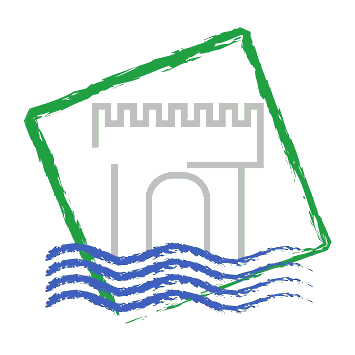 Cestovní zprávaze služební cestyDatum cesty:5.-7.5.2015Název, cíl a důvod cesty:Projekt PURE COSMOS (PUblic authorities Role Enhancing COmpetitiveness of SMeS – úloha veřejné správy při podpoře soutěžeschopnosti MSP), INTERREG EUROPE programme , pracovní schůzka k přípravě projektu v Janově, ItálieHarmonogram cesty:Průběh a výsledky cesty:Projekt PURE_COSMOS - cílem projektu je transfer zkušeností mezi regiony a evropskými institucemi zaměřený na podporu malého a středního podnikání s důrazem na úlohu instituce veřejné správy. Pracovní schůzky se účastnili zástupci zahraničních partnerů projektu – koordinátor město Janov, město Florencie, IT, obchodní komora Marseille, FR, Development Bank of Saxony-Anhalt, DE, Region of Central Macedonia, GR, EARDA development Agency, Észak-Alföld region, HU Program návštěvy:5.5. 20158,00 Odjezd účastníků z Ústí nad Labem21.20 příjezd Janov, IT, ubytování6.5. 201511,00 prac. schůzka s koordinátorem projektu17,00 setkání s partnery projektu, registrace na akci Tursi Palace, Via Garibaldi 9, Janov 18,00 zahájení pracovního jednání22,00 ukončení schůzky7.5. 20159.00 pracovní schůzka, projednání:cíle projektuLocal stakeholder groupsregionální politiky partnerů projektu, zapojení institucí na národní úrovniRegionální Akční plányWork Plan/vedení jednotlivých komponent projektuIndikativní rozpočty partnerůDiskuzeNa pracovní přípravné schůzce projektu byly specifikovány cíle projektu, úloha jednotlivých partnerů, projednán časový harmonogram přípravy projektu – změna z důvodu zpoždění vyhlášení 1. výzvy programu INTERREG EUROPE, aktivity projektu a problematika, která zajímá jednotlivé partnery.Spolucestující:Ing. Jaroslav Pikal, Ing. Jaroslava Kuszniruková Náklady na cestu hrazeny z:Zpracoval:Ing. Jana NedrdováDatum:10.5. 2015